ПИСЬМОВ целях оказания содействия сельскохозяйственным товаропроизводителям Республики Татарстан в вопросах реализации собственной продукции, запускается новый интернет-проект «Электронная ярмарка». Данная площадка позволит сельхозтоваропроизводителям напрямую реализовывать продукцию потребителям, исключая посредническое звено, а также затраты на аренду торговых площадей, заработную плату продавцам и другие сопутствующие издержки.Проект «Электронная ярмарка» расположен по адресу: yarmarka16.ru и доступен для всех пользователей электронных устройств, имеющих выход в интернет.Рекомендуем Вам зарегистрироваться на указанном портале с предложением своей продукции. Бесплатная регистрация продавца сельхозпродукции проходит в три этапа и занимает не более 5 минут.По всем вопросам, касающимся работы проекта «Электронная ярмарка», обращаться в отдел территориального развития Исполнительного комитета Кукморского муниципального района: Хисамиева Айсылу Фаритовна (специалист отдела территориального развития), телефон (884364)26057, электронная почта Aysylu.Hisamieva@tatar.ru.Руководитель Исполнительного комитета                                             А.Х.ГарифуллинХисамиева А.Ф8(84364) 2-60-57РЕСПУБЛИКА  ТАТАРСТАНИСПОЛНИТЕЛЬНЫЙ КОМИТЕТ КУКМОРСКОГО МУНИЦИПАЛЬНОГО РАЙОНА422110, г. Кукмор, ул. Ленина,15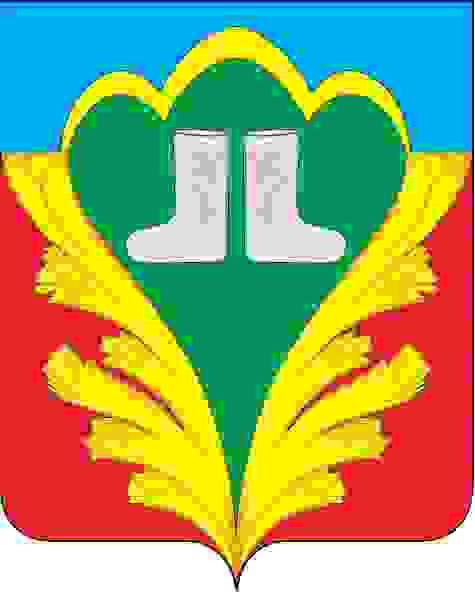 ТАТАРСТАН РЕСПУБЛИКАСЫКУКМАРА МУНИЦИПАЛЬ РАЙОНЫНЫҢБАШКАРМА КОМИТЕТЫ422110,  Кукмара ш., Ленин, ур., 15тел.: (8 84364) 2-62-71, факс 2-60-57; e-mail: Ispolkom.Kukmor@tatar.ruтел.: (8 84364) 2-62-71, факс 2-60-57; e-mail: Ispolkom.Kukmor@tatar.ruтел.: (8 84364) 2-62-71, факс 2-60-57; e-mail: Ispolkom.Kukmor@tatar.ruтел.: (8 84364) 2-62-71, факс 2-60-57; e-mail: Ispolkom.Kukmor@tatar.ru_________________ № ____________________________ № ___________